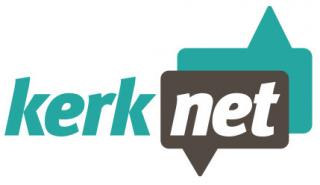 Wat bedoelden de broers Van Eyck met het Lam Gods?Scenario van de kortfilmDe opdrachtgevers van het Lam Gods bestellen geen kunst om de kunst. Ze vragen de broers Van Eyck om een altaarstuk te schilderen dat de mensen van hun tijd hoop geeft en aanzet tot gebed. Het resultaat is een visuele puzzel vol verwijzingen naar de Bijbel. Vooral naar het laatste Bijbelboek, de Openbaring van Johannes. In de christelijke 15de eeuw was dit vrij algemeen gekend. Maar kunnen we het ook vandaag nog ontcijferen? De verrassende centrale boodschap is dat een weerloos lam al het kwaad in de wereld overwint. Dat lam is Jezus Christus. Het verhaal van Jezus begint met de aankondiging van Zijn geboorte door een engel aan een gewoon meisje, Maria. God wordt zelf mens om voor te leven wat het betekent om volledig mens te zijn. Van Eyck situeert dit kosmische gebeuren in Gent. In een 15de-eeuws interieur met uitzicht op de Kortedagsteeg. De binnenkant van het altaarstuk heeft een heel ander kleurenpalet. Feestkleuren. Vroeger werd het alleen geopend op kerkelijke feestdagen.Hier worden twee verhalen verteld. Eenmaal met grote figuren en eenmaal met kleinere. In beide verhalen staat Christus centraal. Maar het verschil is frappant.Bovenaan zien we in enkele beelden de hele mensengeschiedenis samengevat. Het begint bij Adam en Eva.Al in de tweede generatie wordt de geschiedenis getekend door broedermoord. Tot op vandaag is het niet anders. De mens maakt misbruik van zijn vrijheid en het kwaad krijgt vrij spel.  Aan het einde van de tijd verschijnt Christus als een machtige koning. Overwinnaar en rechter tegelijk.Onderaan wordt verteld hoe de overwinning in zijn werk gaat. Paradoxaal genoeg niet door macht en strijd, maar door de uiterste onmacht van een geofferd lam. Het is een Bijbels beeld. Bij het joodse volk stond het geslachte lam voor de onmacht om met God verbonden te leven en voor verlangen naar verzoening. In de kruisdood van Jezus offert God zichzelf. Hij heeft de mensen zo lief, dat Hij zich wegschenkt om het contact te herstellen. Sinds de restauratie in zijn oorspronkelijke staat, kijkt het lam ons zelfbewust en wat uitdagend aan. Gods verlangen om lief te hebben, doet appel op ons. In elke eucharistie wordt op het altaar de bevrijding van de mens weer actueel. Niet op eigen kracht worden wij verlost, maar door de dood en verrijzenis van Christus. In de verte zien we een imaginaire stad. De meeste gebouwen zijn fictief. Maar we herkennen ook de domtoren van Utrecht en de Gentse Sint-Niklaastoren. De broers Van Eyck schilderen het toekomstvisioen van een nieuwe hemel en een nieuwe aarde. Geïnspireerd door de Openbaring van Johannes. De ellende zal voorbijgaan. Het visioen van vrede en harmonie geeft hoop en moed in benarde tijden. Het Lam Gods schetst een aangrijpend beeld van de mensengeschiedenis. Ondanks alles is het kwaad al overwonnen. Niet door mensenmacht, maar door overgave. Script en realisatie: Sim D’HertefeltLinks:Kerknet https://www.kerknet.be/kerknet-redactie/video/wat-bedoelden-de-broers-van-eyck-met-hun-lam-gods-bekijk-de-film Facebook  https://www.facebook.com/384549141651808/videos/2129906990644756/Youtube https://www.youtube.com/watch?v=poR-yuauoss